VTK szakdolgozati útmutató 1.sz. mellékletSZAKDOLGOZATHallgató Neve2017(KÜLSŐ borító minta)Nemzeti Közszolgálati EgyetemVíztudományi KarVízellátási és Környezetmérnöki IntézetA Sugovica vízminőség-vizsgálataHallgató NeveÉpítőmérnöki BScKonzulens:Külső Konzulens, gépészmérnökDr. Belső Konzulens, főiskolai docens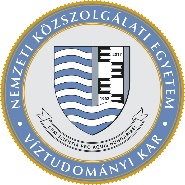 Baja, 2017TARTALOMJEGYZÉK1. Bevezetés	22. Szakirodalom, elméleti háttér	22.1. Üzemeltetési utasítás felülvizsgálata	22.1.1. Iszapcentrifuga hatékonyságának rendszeres vizsgálata	22.1.1.1. Termogravimetriás mérések	23. A jelenlegi helyzet bemutatása	23.1. Előzmények	23.1.1. Az épület állapotának bemutatása.	34. Célkitűzés	35. A megoldás módszerei	36. Eredmények és értékelésük	37. Következtetések, megoldás	48. Összefoglalás	49. Irodalomjegyzék	410. Mellékletek jegyzéke	5Mellékletek	6Függelékek	71. Függelék - Összegzés (annotáció)	72. Függelék - A konzultációkon történő részvétel igazolása	83. Függelék – Nyilatkozat	94. Függelék - Felhasználási nyilatkozat	10BevezetésEz a melléklet csak egy szakdolgozat típus mintája, a dolgozat jellegétől függően a fejezetek felépítése ettől eltérhet. A cím legyen rövid, érthető és a tartalmat jól kifejező. A szöveg írására, különösen a címsorok esetében csak az előre elkészített stílusokat használjuk! Így könnyebb a tartalomjegyzék automatikus generálása.A bevezetésben kell leírni a választott téma, a megoldani kívánt probléma aktualitását, fontosságát. Itt lehet ismertetni, megindokolni a témaválasztást. Maximum két A4-es oldal.Szakirodalom, elméleti háttérA témával összefüggő irodalom feldolgozása szorosan kapcsolódjék a témához, a megoldásra váró problémához, legyen célirányos. Az irodalomban ismertetett eredményeket kritikailag elemezni (pl. hiányok, ellentmondások bemutatása), értékelni kell a szakdolgozat keretében megoldásra váró probléma szempontjából.A felhasznált irodalom: szakirodalom, jogszabályi előírások, műszaki irányelvek, szabványok, adatbázisok stb. (lásd később Irodalomjegyzék fejezetben). Üzemeltetési utasítás felülvizsgálataIszapcentrifuga hatékonyságának rendszeres vizsgálataTermogravimetriás mérésekA jelenlegi helyzet bemutatásaA ténylegesen vizsgált helyzet bemutatása (kiindulási állapot, beruházási helyszín, eddigi vízminőségi adatok stb.) elemzése, a problémák megfogalmazása. Például: A szennyvíztisztítási vagy ivóvíz tisztítási technológia, szennyvíz-, ivóvíz-, csapadék csatornahálózat állapotának bemutatása. Az iszapkezelés jelenlegi gyakorlatának bemutatása. A befogadó jelenlegi állapotának bemutatása. Tervezett fejlesztési irányok. Nyomásproblémák. Vízminőségi problémák. Üzemeltetési problémák. A kármentesítéssel érintett terület bemutatása.ElőzményekAz épület állapotának bemutatása.A megoldás szempontjából fontos földrajzi, hidrológiai adatok.CélkitűzésA helyzetelemzés eredményeképpen megfogalmazott probléma azonosítása, a célok leírása, esetleges feladatok megfogalmazása.A megoldás módszereiA szakdolgozó saját munkájának leírása, amiket a probléma megoldása, cél elérése érdekében alkalmazott. Adatgyűjtés leírása, mintavétel gyakorisága, módja, pontos helye. Vizsgálati módszerek. Rendelkezésre álló alapadatok bemutatása, feldolgozásnak menete. Az adatértékeléshez használt módszerek (pl. szoftverek, statisztikai módszerek ismertetése).Például: Rendelkezésemre állt a vízelosztó hálózat helyszínrajzi vonalvezetése .dwg formátumban. Térinformatikai program segítségével minden ághoz és csomóponthoz hozzárendeltem a hidraulikai számításhoz szükséges adatokat .inp formátumban betöltöttem az EPANET programba. Kalibráltam a modellt a folyamatirányításból lekérdezett vízhozamok és vízszintek, a hálózaton mért nyomásértékek alapján.A szennyvíztisztító telepen 2016-ban havonta mintát vettem öt ponton: befolyó, 1. 2. 3. medence, kifolyó). Helyszínen mértem az oldott oxigén tartalmat, hőmérsékletet. A mintákat tartósítottam. Laboratóriumban vizsgáltam a probléma szempontjából fontos paramétereket (felsorolás) ilyen és ilyen módszerrel.MSZ és ATV szabványok szerint méreteztem a műtárgyat, többféle változatban. Számítások ismertetése.Eredmények és értékelésükE fejezet az önálló munka, vizsgálatok, mérések során kapott eredményeket, a műszaki megoldás számítási, méretezési, műszaki leírási részeit, a problémamegoldást tartalmazza. Az eredményeket célszerű táblázatokban összefoglalni, ábrákkal, rajzokkal szemléltetni. Fontos, hogy a jelölt az eredményeit pontosan és áttekinthetően rögzítse, magyarázza, és más vizsgálati eredményekkel vesse egybe. A tervezés jellegű dolgozatok fontos részei a különböző rajzi mellékletek (helyszínrajzok, hossz-szelvények, keresztszelvények, blokkvázlatok, technológiai hossz-szelvények, műtárgyrajzok, stb.). Következtetések, megoldásE fejezetben kell ismertetni a vizsgálati eredményekből, a kidolgozott megoldásokból levonható legfontosabb következtetéseket, és javaslatot tenni a gyakorlati alkalmazására, illetve továbbfejlesztésére. Nyitva maradt kérdések, továbbra is fennálló problémák. Tervezés esetén a választott részletesen kidolgozott változat műszaki leírása. A fejezet terjedelme lehetőleg 2-3 oldalnál ne legyen hosszabb. ÖsszefoglalásKülön oldalra kerül oldaltöréssel. Röviden és tömören, maximum két oldalban ismertetni az előzményeket, az elvégzett saját munkát és annak eredményeit.Irodalomjegyzék Külön oldalra kerül oldaltöréssel. A felhasznált, idézett forrásmunkák, könyvek, szakcikkek, jogszabályok, szabványok, stb. hivatkozása (szövegközti és listás is) Harvard típusú hivatkozási rendszerben történjen. A hivatkozások készítésének legpontosabb módja Word-ben a „HIVATKOZÁS” fül „Források kezelése” menüből automatikusan generálva és formázva „Stílus” menü: Harvard – Anglia az „Idézetek beszúrása” menüre kattintva vihetjük be az idézet adatait a kívánt bekezdésbe „Irodalomjegyzék” menüben történik az Irodalomjegyzék lista beszúrása Illusztrációk hivatkozásaA dolgozatban levő ábrák, táblázatok hivatkozását is az irodalomjegyzék tartalmazza, nem kell külön hivatkozás jegyzék.Mellékletek jegyzékeA következő, „Mellékletek” című fejezetben mellékletek címeinek felsorolása.Itt kell felsorolni azokat az A4-esnél nagyobb terjedelmű RAJZI mellékleteket is, amik a dolgozat borítóján kialakított zsebben A4-es formátumra hajtogatva kerülnek elhelyezésre.A fejezet előtt és után oldaltörést kell elhelyezni.MellékletekMellékletként kell elhelyezni és bekötni minden olyan nagyobb terjedelmű, vagy nagyszámú ábrát, rajzot, táblázatot, számítást, ami A4-es formátumban, a margók megtartásával elhelyezhető, de a dolgozat szövegébe terjedelmi, formai okok miatt nem fér bele.1. melléklet: a technológiai ellenőrzéshez használt számítások eredményei táblázatosan:2. melléklet: a befolyó terhelések eloszlásfüggvényeinek ábráiFüggelékek1. Függelék - Összegzés (annotáció)Egy oldalnyi terjedelemben. A dolgozat összefoglalása egy oldalban.2. Függelék - A konzultációkon történő részvétel igazolásaA hallgató neve: A belső konzulens neve és beosztása: A témát kiadó önálló oktatási szervezeti egység neve: ………………………… IntézetNevezett hallgató a 20../20.. tanévben a szakdolgozat/diplomamunka készítésével kapcsolatos konzultációkon rendszeresen részt vett.Az elkészített dolgozatot „…………………………..” címmel bemutatta, a dolgozat saját szellemi termék, plágium gyanúja nem merült fel.A dolgozatnak a Záróvizsgához kapcsolódó bírálati eljárásra történő beadásával egyetértek.Baja, 20……..							konzulens neve, beosztása3. Függelék – NyilatkozatAlulírott Hallgató Neve a(z) XY tancsoport hallgatója (NEPTUN-kód: ABC123) büntetőjogi felelősségem tudatában kijelentem, hogy a „…….” című, a Nemzeti Közszolgálati Egyetem, Víztudományi Kar, ……… Intézetéhez benyújtott jelen szakdolgozat saját szellemi tevékenységem eredménye, az abban hivatkozott nyomtatott és elektronikus szakirodalom felhasználása a szerzői jogokra vonatkozó jogszabályoknak megfelelően történt, a benne foglaltak más személyek jogszabályban rögzített jogait nem sértik.Baja, 2017. április 30.							Hallgató Neve4. Függelék - Felhasználási nyilatkozatI.* Alulírott, mint a szakdolgozat/diplomamunka szerzője, a szerzői jog kizárólagos jogosultjaként hozzájárulok, hogy a dolgozatom teljes szövegének elektronikus változatát a Nemzeti Közszolgálati Egyetem Egyetemi Központi Könyvtár és Levéltár által működtetett egyetemi repozitórium nyilvánosan szolgáltassa:korlátlan hozzáféréssel (teljes nyilvánossággal, a világháló bármely pontjáról elérhetően)*korlátlan hozzáféréssel, embargó kikötésével (teljes nyilvánossággal …. év … hó …. naptól, a világháló bármely pontjáról elérhetően)*korlátozott hozzáféréssel (korlátozott nyilvánossággal, egyetemi IP címről egyedi felhasználói azonosítóval)*korlátozott hozzáféréssel, embargó kikötésével  (korlátozott nyilvánossággal …. év … hó …. naptól, egyetemi IP címről egyedi felhasználói azonosítóval)*.II.* Alulírott, mint a szakdolgozat/diplomamunka szerzője, a szerzői jog kizárólagos jogosultjaként nem járulok hozzá, hogy a dolgozatom teljes szövegének elektronikus változtát a Nemzeti Közszolgálati Egyetem Egyetemi Központi Könyvtár és Levéltár által működtetett egyetemi repozitórium nyilvánosan szolgáltassa.III. Alulírott, mint a szakdolgozat/diplomamunka szerzője, a szerzői jog kizárólagos jogosultjaként hozzájárulok / nem járulok hozzá*, hogy más személyek a szakdolgozatban/diplomamunkában foglaltakat tanulmányaik, kutatásaik során – a hivatkozási előírások betartásával – felhasználják.Baja, …………………………….									Hallgató neveMegjegyzés: * A kívánt részt aláhúzással kérjük jelölni.Név:Hallgató NeveKart:Víztudományi KarIntézet:                                                IntézetSzak:                                              BScA szakdolgozat címe, készítésének éve:Cím, 2017